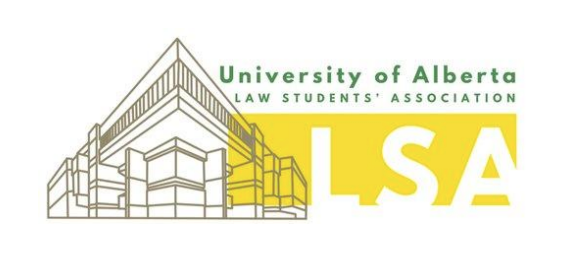 EXECUTIVE MEETING - Jan 31, 2024Location: 	LSA Office 12-1pmAttendees: 	Olive, Rider, Shina, Stephen, Rory, Hamza, Alanna, Chris, Josh, Patrick, Amy, GraysonRegrets:	Mason (Excused)Meeting called to order by Olive at 12:02GENERAL: Dean and Vice Dean Time: 	10-15minDescription: Quality Assurance Review of the JD Program, taking place in mid-March. The Vice-Dean and I would like to meet with you and available members of the LSA Executive to discuss options for gathering 10-12 students who would be willing to talk to the review committee during their remote site visit on March 12.Every 5-7 years Faculty gets reviewed (2024 is our review; not faculty/admin its the JD program and JD/MBA and Grad program and student experience and facilities) Faculty has submitted reports in relation to this (through JD/MBA program and Grad program committees) Virtual visits by both these faculties on March 11 & 12, 2024 One zoom call and people pop in and need studentsInformation is contributed to a report and faculty gets chance to respond to that; report gets published in an abbreviated and anonymized form. This goes to province and central administration; feel free to voice shortcomings of central administration Action Item(s):		LSA to organize 10-12 students to speak to Committee on Tuesday, March 12 2024 9-10am (virtual or physical attendance) Broad range from each years; 1 JD/MBA ideally. Deadline: 2-3 weeks 3 1Ls 4 2Ls 3 3Ls 1 JD/MBAEXECUTIVE UPDATESTime: 	40 minutesDescription:  President:CoFA Senior Board Updates Academic Materials Program (stopped for now) Zero Textbook Cost (highest so far)Request data pacific ONEcard Access (want feedback) Poor communication for who can access what across different buildings on campusDoor signs Out-of-hours access to PEDWAYs Transitional Support and other SRA Support inputVP Governance: Draft Financial PolicyOlive motions, Hamza seconds to amend the Financial Policy via ExecutiveResolutionall in favour, none against, none abstainProposed AGM date of March 13, 2024 with Election to follow.Ideas for food, confirm budget - Sandwiches, Pretzels, Italian Centre, Mac and Cheese Succession PlanningVP Finance:We big chilling rnStill waiting for SU money tho >:(VP CommunicationsVP Events: All things Carbolic :) Tickets sold: 458 - only 2 people didn’t repurchase after the mixup. Success!!! Refunds no longer available.Shoutout to Hamza for a quick turn around in figuring out the numbers for us to confirm the AV opportunity Table Selection Update: ___/460Award idea form closed! Award nominations openMost likely to become the Dean at the U of A Faculty of LawMost likely to argue with a professorMost likely to show up late to every classMost likely to become the next Judge JudyMost likely to post daily LinkedIn updatesMost likely to bring up their LSAT score (even though we all got accepted)Most likely to scrapbook their entire law school experienceMost likely to bring their pet to the office Most likely to take more schooling after graduationMost likely to do every assigned reading for all of their classesMost likely to bring up the fact that they play on the Tortfeasors in every conversation they haveLaw Centre’s cutest coupleLaw Centre’s dynamic duoLaw Centre’s best transfer studentLaw Centre’s life of the partyThis year we’re presenting 5 more awards than last year because I veto’d the video :)*****Please let me know if you see any issuesNominations close Friday - email to confirm nominations go out then. Award voting will take place from Saturday (Feb. 3) - Wednesday (Feb. 7)Wine purchases - on track (thank you again Hamza 🙂)Program - on track Final numbers to be sent on Friday Help set up - not a whole lot WOOOOLSA MEMBERS ATTENDING PLEASE BE THERE BY 4:30 I need 4 people to volunteer for the check in tableEnsuring that the table heads pick up their envelope Grayson, OliveI need 2 people mingling around the best dressed voting table Maybe the same people? Maybe others? To count the best dressed votes submitted between 6:30 - 7 and get me top 3 and winner. VP JEDI: Accommodations survey launching soonVP Community:VP Academic: LFC Lecture Capture Agenda ItemPedro from the SU invited Meeting with MuirHave draft for survey on academics readyCohort Reps:Cohort cupdate– Dodgeball tournament on Sunday Feb 18, announcement featuring one of Grayson’s videos coming shortly. LFC meeting Feb 6Office hoursThursday (tomorrow) - Chris BoodramTuesday (next week) - Joshua KimOlive called meeting to close at 12:46Action Item(s) from LAST meetings:Action Item(s) from this meetings:Meeting adjourned by Olive at ##:##.OTHERTime: 	~Description:  Any other discussion items.Action Item(s):	TaskDone?Olive & Stephen to sign cheques at end of meetingAlanna to add accessibility question to Carbolic formYGrayson/Shina to check-in on the projectorYChris to launch accommodation formTHIS WEEK UNLESS VICE-DEAN SQUAWKSCohort reps to begin raising concerns re: remote access to LFC/professorYRider to ask UASU Rep to attend LFCYMason to prep form for Queen’s U Conference applicationYTaskDone?LSA Exec to determine list of students for Faculty ReviewAmy/Grayson to seek out 1L representation for Faculty ReviewRory/Shina to seek out 2L representation for Faculty ReviewStephen and Alanna to seek out 3L JD and 1 JD/MBA representation for Faculty ReviewChris to circulate accommodations form and then launch